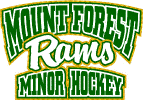 Minor Hockey Photo ScheduleWeek of November 10 – 15thMite/Tyke		Monday November 11th @ 4:30 – 6:00**We may not get all 5 teams done this Monday night, if we don’t we will do the remainder the following Monday.  Novice Rep		Tuesday November 12th – 5:30pmNovice House		Tuesday November 12th – 5:30pmAtom Rep		Tuesday November 12th – 4:30pmAtom AE		Tuesday November 12th – 6:30pmAtom House		Tuesday November 12th – 6:30pmAtom Girls		Thursday November 14th – 4:30pmPee Wee Girls Rep	Sunday November 10th – 3:30pmPee Wee Girls House	Friday November 15th – 8:00pm Pee Wee Rep		Tuesday November 12th – 7:30pm Pee Wee House		Thursday November 14th – 7:30pmBantam Rep		Tuesday November 12th – 8:30pmBantam House 		Tuesday November 12th - 8:30pmBantam Girls		Thursday November 14th – 8:30pmMidget Rep		Tuesday November 12th – 9:30pm Midget House		Sunday November 10th @ 8:45pmMidget Girls BB		Wednesday November 13th – 9:15pmMidget Girls C		Monday November 11th @ 9:30pm